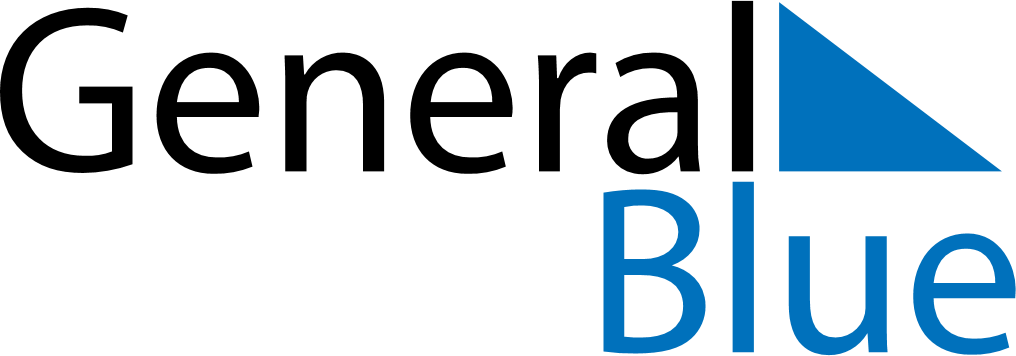 October 2024October 2024October 2024October 2024October 2024October 2024Trelew, Chubut, ArgentinaTrelew, Chubut, ArgentinaTrelew, Chubut, ArgentinaTrelew, Chubut, ArgentinaTrelew, Chubut, ArgentinaTrelew, Chubut, ArgentinaSunday Monday Tuesday Wednesday Thursday Friday Saturday 1 2 3 4 5 Sunrise: 6:53 AM Sunset: 7:27 PM Daylight: 12 hours and 34 minutes. Sunrise: 6:52 AM Sunset: 7:29 PM Daylight: 12 hours and 36 minutes. Sunrise: 6:50 AM Sunset: 7:30 PM Daylight: 12 hours and 39 minutes. Sunrise: 6:48 AM Sunset: 7:31 PM Daylight: 12 hours and 42 minutes. Sunrise: 6:46 AM Sunset: 7:32 PM Daylight: 12 hours and 45 minutes. 6 7 8 9 10 11 12 Sunrise: 6:44 AM Sunset: 7:33 PM Daylight: 12 hours and 48 minutes. Sunrise: 6:43 AM Sunset: 7:34 PM Daylight: 12 hours and 51 minutes. Sunrise: 6:41 AM Sunset: 7:36 PM Daylight: 12 hours and 54 minutes. Sunrise: 6:39 AM Sunset: 7:37 PM Daylight: 12 hours and 57 minutes. Sunrise: 6:38 AM Sunset: 7:38 PM Daylight: 13 hours and 0 minutes. Sunrise: 6:36 AM Sunset: 7:39 PM Daylight: 13 hours and 3 minutes. Sunrise: 6:34 AM Sunset: 7:40 PM Daylight: 13 hours and 6 minutes. 13 14 15 16 17 18 19 Sunrise: 6:32 AM Sunset: 7:42 PM Daylight: 13 hours and 9 minutes. Sunrise: 6:31 AM Sunset: 7:43 PM Daylight: 13 hours and 12 minutes. Sunrise: 6:29 AM Sunset: 7:44 PM Daylight: 13 hours and 14 minutes. Sunrise: 6:27 AM Sunset: 7:45 PM Daylight: 13 hours and 17 minutes. Sunrise: 6:26 AM Sunset: 7:46 PM Daylight: 13 hours and 20 minutes. Sunrise: 6:24 AM Sunset: 7:48 PM Daylight: 13 hours and 23 minutes. Sunrise: 6:22 AM Sunset: 7:49 PM Daylight: 13 hours and 26 minutes. 20 21 22 23 24 25 26 Sunrise: 6:21 AM Sunset: 7:50 PM Daylight: 13 hours and 29 minutes. Sunrise: 6:19 AM Sunset: 7:51 PM Daylight: 13 hours and 32 minutes. Sunrise: 6:18 AM Sunset: 7:53 PM Daylight: 13 hours and 34 minutes. Sunrise: 6:16 AM Sunset: 7:54 PM Daylight: 13 hours and 37 minutes. Sunrise: 6:15 AM Sunset: 7:55 PM Daylight: 13 hours and 40 minutes. Sunrise: 6:13 AM Sunset: 7:56 PM Daylight: 13 hours and 43 minutes. Sunrise: 6:12 AM Sunset: 7:58 PM Daylight: 13 hours and 46 minutes. 27 28 29 30 31 Sunrise: 6:10 AM Sunset: 7:59 PM Daylight: 13 hours and 48 minutes. Sunrise: 6:09 AM Sunset: 8:00 PM Daylight: 13 hours and 51 minutes. Sunrise: 6:07 AM Sunset: 8:02 PM Daylight: 13 hours and 54 minutes. Sunrise: 6:06 AM Sunset: 8:03 PM Daylight: 13 hours and 57 minutes. Sunrise: 6:04 AM Sunset: 8:04 PM Daylight: 13 hours and 59 minutes. 